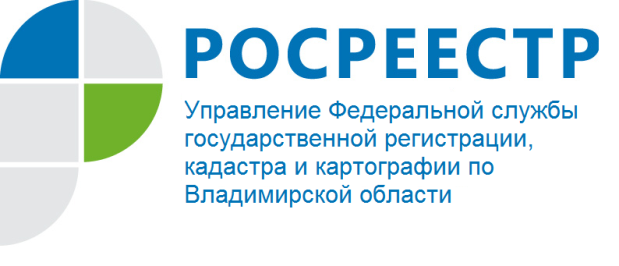 ПРЕСС-РЕЛИЗЗащита недвижимости.Управление Росреестра по Владимирской  области информирует граждан о возможности запрета регистрации права на объекты недвижимости без личного участия собственника. Это позволит обезопасить свою недвижимость от неправомерных действий третьих лиц. Данное действие касается тех граждан, которые, например, проживают не по месту нахождения объекта недвижимости или уезжают надолго. Кроме того, одной из причин такого запрета может служить потеря паспорта, а также документов на квартиру. Для того чтобы наложить запрет на государственную регистрацию права собственности без личного участия, собственникам необходимо обратиться в  любой офис МФЦ с заявлением, в котором будет указано, что любая процедура с недвижимостью заявителя возможна только при его личном участии. Также граждане могут подать заявление и через портал электронных услуг Росреестра (http://rosreestr.ru), подписав его личной электронной подписью, госпошлина при этом не взимается. Запись о наличии данного заявления попадет в Единый государственный реестр недвижимости (ЕГРН). После данного действия нельзя будет совершить ни одну сделку без участия собственника. Если кто-либо попытается совершить операцию с чужой недвижимостью, то собственник в течение пяти дней получит уведомление об этом. Управление Росреестра по Владимирской  области обращает внимание, что аннулировать запись в ЕГРН о невозможности регистрации без личного участия собственника можно только по заявлению самого собственника. Начальник отдела регистрации объектов недвижимости нежилого назначенияО.Г. Ворошкевич